GUIDANCE FOR COMPLETING MEDICAL FORMSAll new students need to have a Medical Card completed and returned before prior to the start of term.  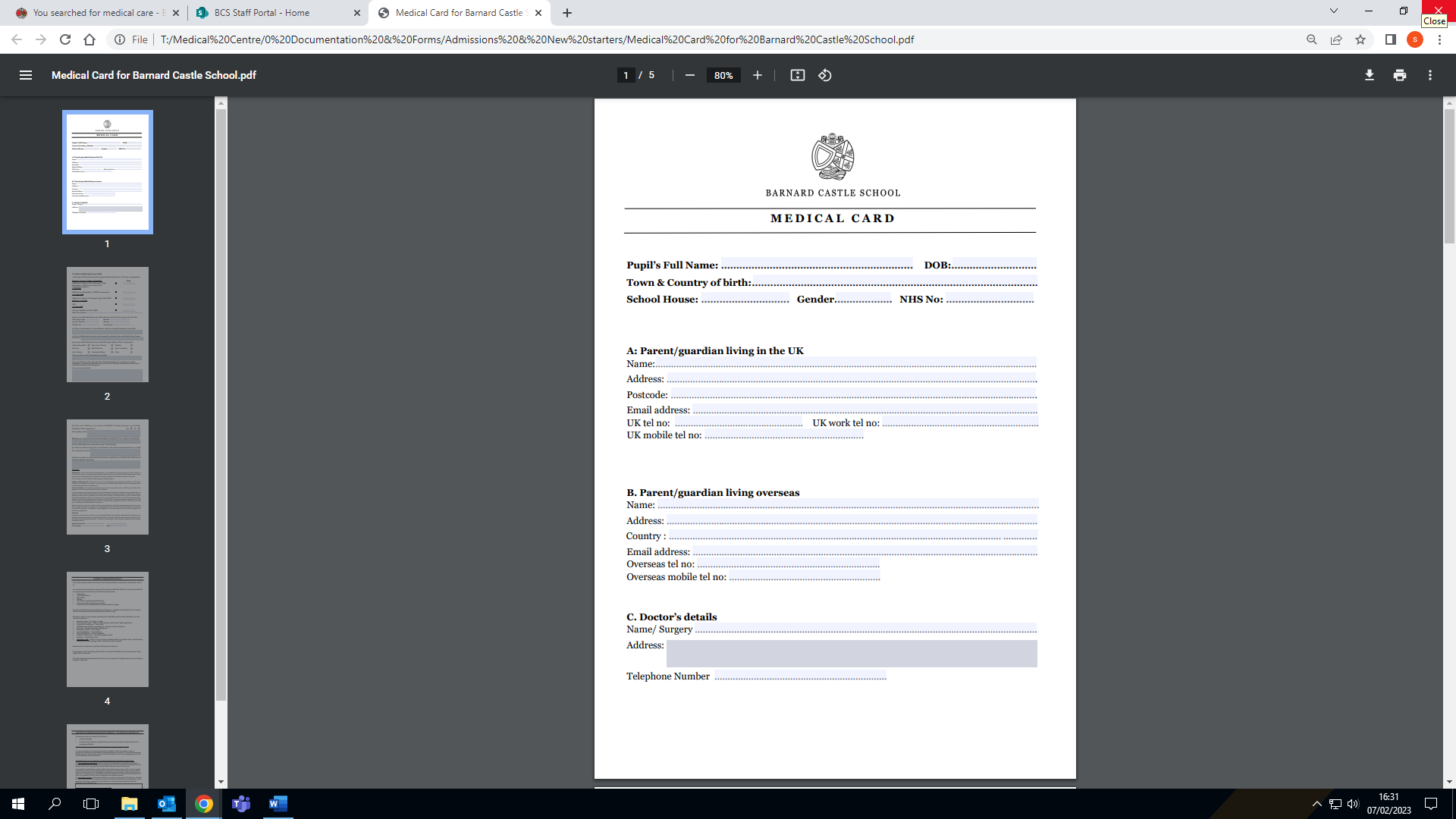  If the student is a boarder, they also need a completed GP Registration Form (GMS1). This is needed for them to be registered at the local GP practice. Without it, they cannot access NHS services. Once registered, students receive an NHS number which can be used all over the UK.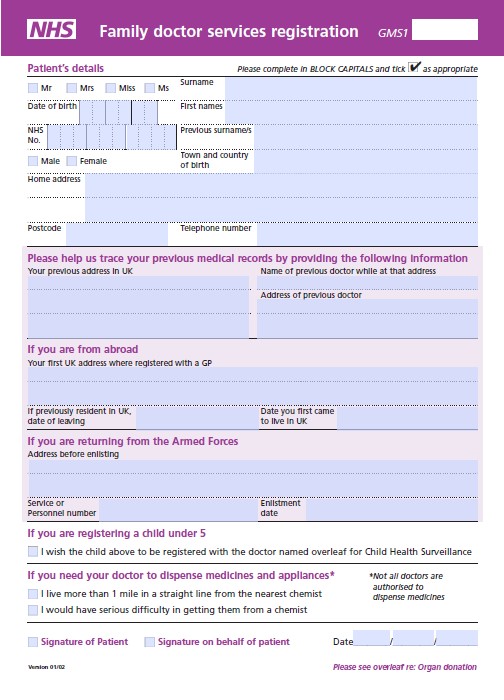 